嘉義縣北回歸線太陽館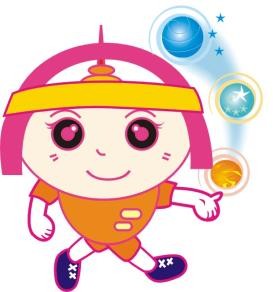 【2019年寒期營隊-星海方城市天文營】活	動	簡	章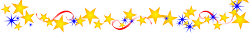 一、目的：為啟發學童對於科學的興趣，並延續科學創新的精神，本館特辦理寒期營隊，邀請到青春活潑的國立嘉義大學天文社員帶領小朋友，進行《太空人的世界》 、《星空甜甜圈》等等課程教學，而且還有輕鬆活潑的闖關活動喔，請讓我們大手牽小手，一起深耕科學學習吧！二、辦理單位：（一）主辦單位：嘉義縣政府（二）承辦單位：嘉義縣北回歸線太陽館、嘉義縣北回國小（三）協辦單位：國立嘉義大學天文社三、活動地點：嘉義縣北回歸線太陽館四、活動時間：108 年 1 月 21 -22日(一、二) 8：0 0 至 16：30五、參加對象及名額：凡就讀國小一－六年級學童，皆可參加，名額 ５０ 人，備取 10 人。【~依報名時間先後為序，額滿即提前截止報名~】六、報名方式：（一）詳細填寫報名表後傳真或 e-mail 至太陽館，傳真 05-2864023 或電子信箱 sec23.5@mail.cyc.edu.tw。（二）報名時間：即日起至 108 年 1 月8日(二)上午 10 點止。（三）錄取名單將於 1 月9日（三）16：00 公告在以下網站： 太陽館網站（http://sec235.cyc.edu.tw/）嘉義縣教育網(http://www.cyc.edu.tw/)（四）名額有限，請把握時間報名，若額滿則提早結束報名。（五）有任何問題，請來電洽詢李老師（05）2864905、2864915。七、活動費用：每人新台幣500元整（含材料、午餐、茶水及雜支）。八、繳費說明：確定錄取後才需繳費，請錄取學員於 108 年1月9日（三） 至 108 年 1 月 17 日（四）繳費。期間內未繳費，視同放棄報名。九、繳費方式：（一）郵局現金袋： 收件人：李美儀老師 收件地址：60852 嘉義縣水上鄉下寮村鴿溪寮 21-25 號 太陽館電話：05-2864905（二）現場繳費： 負責人：李美儀老師 地點：嘉義縣北回歸線太陽館辦公室 時間：星期二~星期日 09：00－12：00、13：30－17：00(星期一休館)十、課程表：   嘉義縣北回歸線太陽館「108年寒期營隊-星海方城市天文營」報名表 ──　──　──　──　──　──　──　──　──　──　家長同意書    本人同意子弟(              )參加嘉義縣北回歸線太陽館舉辦之「108年寒期營隊-星海方城市天文營」，並願意維護子弟來回接送之安全。此致 嘉義縣北回歸線太陽館                        家長(監護人)簽章：___________________                            中華民國      年     月     日日期108.1.21(一)108.1.22(二)時間活動內容活動內容08：00 ~ 08：30集合、報到報到08：30 ~ 08：45相見歡小隊時間08：50~ 09：30開幕式早操09：35 ~ 10：05早操認識秋冬星空操作望遠鏡10：10 ~ 11：10破冰遊戲認識秋冬星空操作望遠鏡11：20 ~ 12：00太空人的世界趣玩占星12：00 ~ 13：20午餐時間午餐時間  13：30 ~ 16:00闖關活動星空甜甜圈DIY16：00 ~ 16：30小隊時間閉幕式16：30〜歸賦歸賦姓    名就讀學校(       )國小(     )年級生    日(     )年  (     )月 (     )日(     )年  (     )月 (     )日(     )年  (     )月 (     )日身分證字號便當葷素請勾選□葷 □素聯絡地址監 護 人聯絡電話緊急聯絡人緊急聯絡人電話住宅：緊急聯絡人緊急聯絡人電話手機：